MMHG Smart Consumer Programs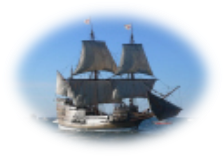 Check out the following programs that may help you save time and money!Telehealth-What is Telehealth? Members can visit doctors and providers anytime, anywhere in the United States using their smartphone, tablet, or computer with a webcam. Check out the flyers below for the most common conditions treated including Behavioral Health. BCBSMA Telehealth Flyer HP Telehealth Flyer SmartShopper Incentive-                                  (BCBSMA Members only)-Receive a reward for shopping for high quality lower cost services.SmartShopper Incentive Program Information (BCBSMA non Medicare Members only) FAQsCanaRx mail order prescription drug- This cost saving program is for members taking brand name maintenance medications approved by their doctor. It provides no copays with the convenience of receiving medications in the mail:Visit https://www.canarx.com/plan/?planid=MMHG for up to date information with current BCBS/HP Formulary/Enrollment FormLearn to Live Program* (all employees/retirees are eligible)
Are you struggling with Stress, Depression, Anxiety, Insomnia, Substance use? Try our free confidential online program:You and your family members (age 13 and older) can enroll for free in any of the interactive programs: RESILIENCE I STRESS, ANXIETY & WORRY I SOCIAL ANXIETY I DEPRESSION I INSOMNIA I SUBSTANCE USE I PANIC. Learn to Live overviewMMHG Wellness Program (all members are eligible)- we offer many seminars, webinars, cooking demos, smoking cessation, weight management programs, healthier you initiatives, exercise classes, and much more! MMHG Wellness Website  MMHG Wellness Webinars (watch anytime) Savory Living program-limited free spots still available